2018 NEW PRODUCTSPremium RifleEdge TLRHunting at long range requires an extremely accurate bullet that still expands, holds together and penetrates deep. That’s why Federal Premium® developed the Edge TLR™. Unlike other so-called long-range projectiles that can fail to perform on impact at lower velocities, the Edge TLR uses the exclusive Slipstream™ polymer tip to initiate expansion at long range. At close range, the bullet’s copper shank and bonded lead core retain weight for consistent, lethal penetration. Its long, sleek profile offers an extremely high ballistic coefficient and AccuChannel™ groove technology improves accuracy and reduces drag.Features & BenefitsNow available in three new cartridgesMatch-grade long-range accuracy in a bonded hunting bulletHigh-performance polymer tip material provides the industry's highest heat resistance for the most consistent ballisticsExtremely high ballistic coefficientExclusive Slipstream tip helps flatten trajectories and initiate low-velocity expansionLess wind drift and dropAccuChannel groove technology minimizes dragCopper shank and bonded lead core retain weight for deep penetration at any rangeReliable expansion at 1,350 fpsPart No.	Description	UPC	MSRPP7RETLR1	7mm Rem. Magnum 155-grain Edge TLR	6-04544-63024-4	$56.95 NEW P270ETLR1	270 Win. 136-grain Edge TLR	6-04544-63025-1	$51.95 NEWP270WSMETLR1	270 WSM 136-grain Edge TLR	6-04544-63025-1	$51.95 NEWP308ETLR175	308 Win. 175-grain Edge TLR	6-04544-62417-5	$47.95P3006ETLR175	30-06 Spring. 175-grain Edge TLR	6-04544-62418-2	$47.95P300WETLR200	300 Win. Mag. 200-grain Edge TLR	6-04544-62419-9	$59.95P300WSMETLR200	300 Win. Short Mag. 200-grain Edge TLR	6-04544-62420-5	$59.95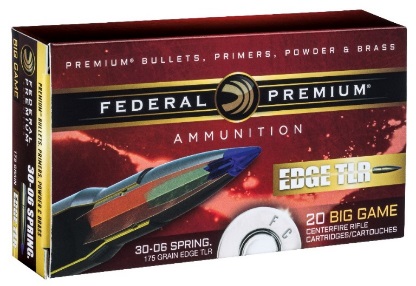 